LICEO LINGUISTICO “I. CALVINO” – CITTA’ DELLA PIEVEPROGRAMMAZIONE FINALE DI LINGUA E LETTERATURA LATINACLASSE IVFTesto in adozione: G.B. Conte – E. Pianezzola, Corso compatto di Letteratura – A. Dalle origini all’eta’ di Augusto, Le Monnier 2008GRAMMATICARipasso di tutta la parte morfosintattica degli anni precedentiLETTERATURASALLUSTIOLa vita e le opereLo stile di SallustioBellum Catilinae Il ritratto di Catilina (5, 1-8)Bellum Iugurthinum  Il malcostume politico (41;42, 1-4)Le Epistulae e l’InvectivaLUCREZIOLa vita e le opereLucrezio e l’epicureismo romanoIl poema didascalicoLingua e stileDe rerum natura:Il miele della poesia per l’amara medicina della filosofia (Libro IV, 1-25)Necessità della morte: la peste di Atene (Libro 6, 1145-1196)Epicuro, l’eroe vincitore (Libro 1, 62-79)L’umanità primitiva (Libro 5, 925-1008)Le reti d’amore (Libro 4, 1153-1170)I remedia amoris (Libro 4, 1058-1072)CATULLO E LA POESIA NEOTERICAI “nuovi” poetiCatullo – vita e opereCarmi brevi:Carme 1Carme 11Carme 101Carme 2Carme 5Carme 51Carme 72Carme 85Carme 8Carmina docta:Carme 64,1-21Carme 64, 132-144L’età augusteaLa pace augusteaLo sfondo politico e i circoli poeticiVIRGILIOLa vita e le opereLe BucolicheEgloga IEgloga IVLe GeorgicheTeodicea del lavoro agricolo (1, 118-146)L’EneideProemio (1, 1-33)Un dialogo impossibile (4, 296-449)ORAZIOLa vita e le opereGli EpodiEpodo 2: Il banchiere contadinoLe SatireSatira 1,9: Il seccatore Le OdiOdi 1,1: Maecenas atavis edite regibus (in traduzione)Odi 1,11: Tu ne quaesieris (L’attimo fuggente)Le EpistoleCittà della Pieve, 09/06/2012La DocenteMaria Carla Mancini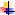 